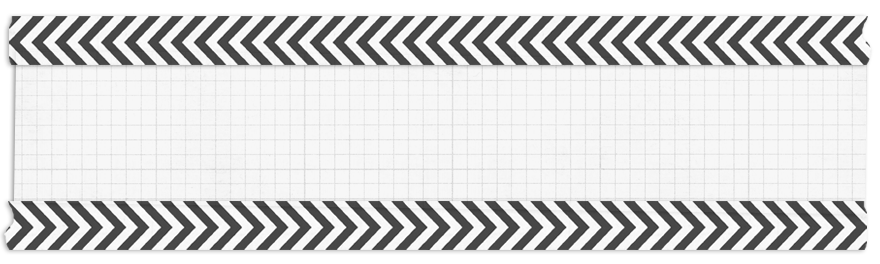 KleenexClorox wipesHand soapLysol disinfecting sprayHealthy, non-perishable snacks (pretzels, crackers, etc.)Ziploc bags (sandwich and/or snack size)At least one extra change of clothing (labeled)Toileting supplies (if needed), including flushable or baby wipesInexpensive headphones1” 3-ring binderBottled water (not required, but appreciated!)Thank you in advance for your help! 